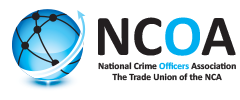 NCOA General Secretary / PresidentNomination FormCandidateI              insert name              apply for nomination to the position of General Secretary / President (select) for a term of maximum of 5 years.I am currently an NCOA member                                                                    Yes / No I am currently an NCOA representative                                                          Yes / NoI am currently an NEC Officer                                                                           Yes / NoTwo NomineesI                                       nominate the above-named candidate to stand for election to the position of General Secretary / President. I am an NCOA member    Yes / No                                                                   I                                       nominate the above-named candidate to stand for election to the position of General Secretary / President. I am an NCOA member      Yes / No                                                                        For your nomination to be accepted, this form must be completed and returned to membership@ncoa.org.uk or received by post to 1 Dundonald Avenue, Stockton Heath, Warrington WA46JT, by midday 16 May 2022